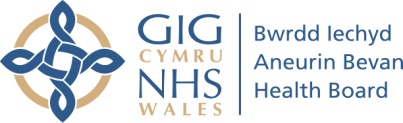 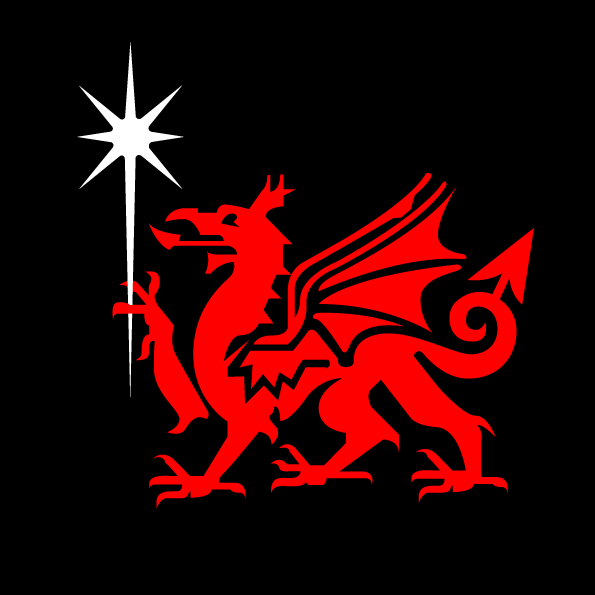 29 January 2013Dear Trainee, The Spring Society’s Conference is to be held at The Vale Hotel, Hensol Park, Hensol, Cardiff on Friday 26 April 2013.  As is customary, there will be an Open Communications session at 2 pm and a poster display throughout the day.We are now inviting abstract submissions of audit, research and case studies completed during the past year by Trainees in Obstetrics and Gynaecology in .  All submissions must be by email to Sanjay.Chawathe@wales.nhs.uk(and the secretary’s address) using the form attached, which is available on WISDOM Please follow the instructions on the second page.  The last date on which abstracts will be accepted is 23 March 2013.  All submissions will be acknowledged by email.Please indicate clearly whether you are submitting for oral presentation, poster presentation or both.  Successful authors will be notified by email.All ST4-7 are invited to attend the meeting, as are those whose work is accepted for oral or poster presentation.  Registration Forms and the Spring Programme will be available on WISDOM very soon.We hope you will be able to join us.Yours,Sanjay Chawathe   F.R.C.O.G.Anusha Sivasurium  M.R.C.O.G.Conference Organisers